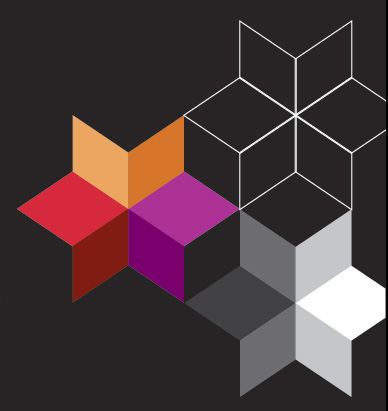 Thank you for the opportunity to provide a FREE design proposal.Below is a series of questions that form your design brief to us, please provide as much information as possible to ensure our design and your requirements are on the right track. Contact DetailsThe Show:Company in Brief: Your Product or Service:Exhibition Stand:	Style Guidelines:Signage and Graphic files:  (please provide in the following formats)Budget:I look forward to receiving this information so we can start designing your display. If you have any questions or need further details on our services, please do not hesitate to contact me.